FIXTURES FOR SATURDAY, MAY 26, 2018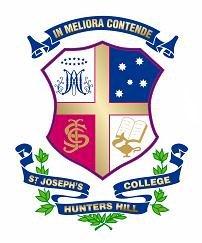 RUGBY vs BARKER, OAKHILL, SHORE, GRAMMAR, REDDAM HOUSE, ST PIUS & RIVERVIEW.  DEBATING: ISDA FINALS (Friday night) AFLCROSS COUNTRYFOOTBALL vs NEWINGTON TENNIS INTERNALSGOLFTeamOppositionVenueTimeBus ToVenueBus to SJCBus to BarkerLunch1st XVBarker 1Barker No 13.15pm 12noon11.30am2nd XVBarker 2Barker No 1 2.00pm12noon11.30am3th XVOakhill 1 Damien Oval3.15pm12.45pm5.15pm12noon4th XVBarker 3Barker No 1 1.00pm 11.45am11.30am5th XVOakhill 2 Damien Oval 2.00pm 12.45pm5.15pm12noon6th XVOakhill 3 Damien Oval 1.00pm10.45am3.15pmCut7th XVBarker 4 Barker No 1 10.00am 8.45amFood Van8th XVOakhill 4 Damien Oval 10.00am 8.45am12.15pmFood Van9th XVBarker 5Barker No 1 9.00am6.45am10.15am1.30pmFood Van10th XV10-a-sideSJC No: 18.20am1.30pmFood Van11th XVOakhill 5Damien Oval9.00am6.45am10.15am1.30pmFood Van12th XVBarker 6 Barker No: 18.00am6.45am10.15am1.30pmFood Van16ABarker ABarker No 112.00pm10.45amFood Van16BOakhill ADamien Oval12.00pm10.45am2.15pmCut16CBarker BBarker No: 111.00am8.45amFood Van16DOakhill BHermann Oval11.00am8.45am12.15pmFood Van16EReddam House SJC No: 211.00am1.30pmFood Van16FBarker CTaylor Field2.15pm11.45pmFood Van16GGrammar CWeigall 18.00am6.45am9.15am1.30pmFood Van16HSt Pius Oxford Falls8.00am 6.45am9.15am1.30pmFood Van15AOakhill Damien Oval 11.00am8.45am12.15pmFood Van15BOakhillHermann Oval10.00am8.45am12.15pmFood Van15CBarker ASJC: No 19.00am1.30pmFood Van15DOakhill CHermann Oval9.00am6.45am10.15am1.30pmFood Van15EShore CNorthbridge A9.00am6.45am10.15am1.30pmFood Van15FBarker B SJC No: 210.00am1.30pmFood Van15GOakhill DHermann Oval8.00am6.45am10.15am1.30pmFood Van15HShore FNorthbridge A8.00am 6.45am10.15am1.30pmFood Van14AOakhill AHermann Oval2.00pm12.45pm3.15pm12noon14BBarker ASJC No: 110.00am1.30pmFood Van14CBarker B SJC No: 111.00am1.30pmFood Van14DOakhill BHermann Oval1.00pm10.45am2.15pmCut14EBarker CSJC No: 29.00am1.30pmFood Van14FOakhill CHermann Oval12.00pm10.45am2.15pmCut14GRiverview GSJC No: 4 10.00am1.30pmFood Van13ABarker ATaylor Field1.15pm11.45amFood Van13BOakhill ABC Oval 2.00pm12.45pm3.15pm12noon13COakhill BBC Oval1.00pm10.45am2.15pmCut13DBarker BTaylor Field12.15pm10.45amFood Van13EOakhill CBC Oval12.00pm10.45am2.15pmCut13FBarker CTaylor Field11.15am8.45amFood Van13G Oakhill DBC Oval11.00am8.45am12.15pmFood VanTeamOpposition VenueBus ToBus FromDinnerSenior ASJCTeamOpposition VenueGame TimesBus ToBus FromLunchOpensNewingtonMahoney Park, Marrickville12:00pm10.15am1.45pmCutIntermediateTrinityMahoney Park, Marrickville10:30am8.45am12.15pmFood VanHostVenueTypeTimeBus to VenueBus to BarkerLunchCranbrookCentennial ParkCompetition 59.00am7.45am10.45amFood VanTeamOppositionVenueTimeBus toVenueBus to SJCBus to BarkerLunch1st XINewingtonBuchanan 111:30am7.45am1.15pmFood Van2nd XINewingtonBuchanan 110.00am7.45am1.15pmFood Van3rd XINewingtonBuchanan 19.00am7.45am11.25amFood Van4th XI NewingtonBuchanan 18.00am6.45am9.15am1.30pmFood Van5th XINewingtonTempe 19.00am7.45am10.15am1.30pmFood Van6th XINewingtonTempe 1 8.00am6.45am9.15am1.30pmFood Van16ANewingtonTempe 210.00am7.45am11.15amFood Van15ANewingtonTempe 28.00am6.45am9.15am1.30pmFood Van15B NewingtonTempe 29.00am7.45am10.15am1.30pmFood Van14ANewingtonBuchanan 12.00pm11.45am3.15pmCut14BNewingtonBuchanan 11.00pm11.45am3.15pmCut14CNewingtonTempe 69.00am7.45am10.15am1.30pmFood Van13ANewingtonBuchanan 21.00pm10.45am2.15pmCut13BNewingtonBuchanan 212.00pm10.45am2.15pmCut13CNewingtonBuchanan 28.00am6.45am9.15am1.30pmFood VanTeamOppositionVenueTimeBus toVenueBus to BarkerLunchOpens  & Under 16sRiverview Riverview9.00am – 11.00am8.15am11.15amFood VanUnder15s, 14s & 13sRiverviewRiverview9.00am – 11.00am 8.15am11.15amFood VanVenueTimeBus to VenueBus toSJCBus to BarkerLunchNorth Ryde5.45am – 9.15am5.45am8.45am1.30pmFood Van